JONIŠKIO KULTŪROS CENTRODIREKTORIUSDĖL JONIŠKIO KULTŪROS CENTRO IR SKYRIŲ DIRBANČIŲ ASMENŲ PRIVAČIŲ INTERESŲ DEKLARAVIMO IR NUSIŠALINIMO TVARKOS APRAŠO IR SĄRAŠO PAREIGŲ, KURIAS EINANTYS ASMENYS PRIVALO DEKLARUOTI PRIVAČIUS INTERESUS, PATVIRTINIMO BEI KONTROLĖS 2023 m. sausio d. Nr. V-2Joniškis               Vadovaudamasi Lietuvos Respublikos viešųjų ir privačių interesų derinimo įstatymo 22 straipsnio nuostatomis:              1. T v i r t i n u:              1.1. Joniškio kultūros centro ir skyrių dirbančių asmenų privačių interesų deklaravimo ir nusišalinimo tvarkos aprašą (pridedama);             1.2. sąrašą pareigų, kurias einantys asmenys privalo deklaruoti privačius interesus Joniškio kultūros centre (pridedama).                            2. Į g a l i o j u  administratorę Miglę Pašakinskaitę kontroliuoti, kaip asmenys, einantys pareigas 1.2. punktu patvirtintame sąraše, vykdo Lietuvos Respublikos viešųjų ir privačių interesų derinimo valstybinėje tarnyboje įstatymo nuostatas.Direktorė                                                                                                                              Gerda Gudinaitė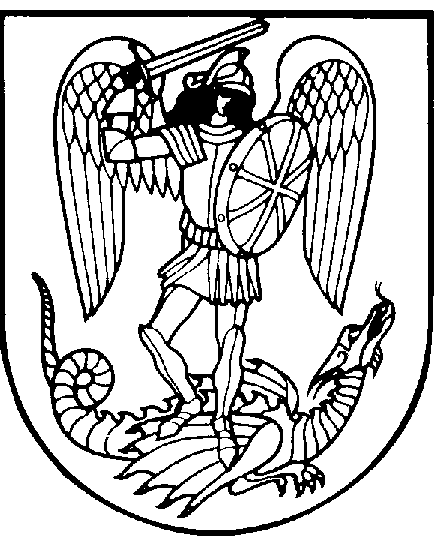 